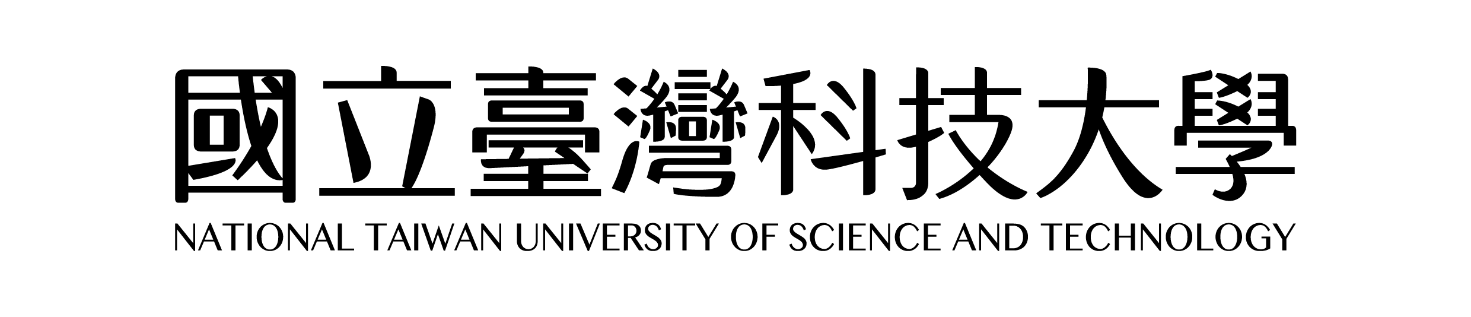 採購案名稱需求規範書專案名稱「採購案名稱」，以下簡稱本專案。專案目的/目標（採購目的/目標說明）專案時程（時程說明）專案需求說明（需求內容說明）教育訓練（教育訓練內容，可斟酌是否有需求）維護服務/方式（維護內容方式等）付款條件及驗收方式付款方式本案契約價金之給付分2期付款，每期依執行進度由廠商提出工作成果，經機關審核無誤後撥付。第1期：第2期：驗收方式投標廠商評審須知投標廠商之資格及評審項目以外資料經審查合格者，其所提企劃書由本機關成立評審小組，依招標文件規定辦理評審。評審作業：投標廠商須於截止投標期限前，請依投標須知規定之各項投標文件及企劃書1式    份寄達或送至本校指定之地點。投標文件經審查合於招標文件規定者，始得為協商及評審之對象。本案評審(請勾選)□辦理簡報。簡報順序依本校收件順序排列。經資格審查合格之廠商，應於本校指定之時間及場所進行簡報，廠商簡報之內容不得變更投標文件及企劃書之內容。簡報所需電腦及投影設備由本校準備。簡報時，廠商得派至多2人進入會場進行簡報，其他投標廠商應退席。若經3分鐘內唱名3次未到場簡報者，排至後一場簡報，如最後一場仍未出席者視同棄權。投標廠商因故未到場簡報，本校得就企劃書逕予評審。各投標廠商簡報時間為10分鐘，簡報時限前3分鐘按鈴1次，結束時按鈴2次並應立即停止簡報。詢答方式以統問統答進行，廠商答覆時間5分鐘。評審小組評分時，所有投標廠商應退席。■不辦理簡報，以書面審查方式評審。符合本案招標文件規定之廠商，本校必要時得通知前來說明。評審結果本校將另行通知。評審標準備註：價格納入評分者，其所占總滿分之比率，不得低於20%，且不得逾50%廠商評審方式：採序位法。由工作小組提出初審意見，評審委員就初審意見、廠商資料、評審項目逐項討論後，由各評審委員辦理序位評比，就個別廠商各評審項目及子項分別評分後予以加總，並依加總分數高低轉換為序位。個別廠商之平均總評分（計算至小數點以下二位數，小數點以下第三位四捨五入），未達70分者不得列為協商及議價對象。若所有廠商平均總評分均未達70分時，則符合需要廠商從缺並廢標。評審委員於各評審項目及子項之評分加總轉換為序位後，彙整合計各廠商之序位，以平均總評分在70分以上之序位合計值最低廠商為第1名，如其標價合理，無浪費公帑情形，無待協商項目，且經出席評審委員過半數之決定者為符合需要廠商。平均總評分在70分以上之第2名以後廠商，如其標價合理，無浪費公帑情形，無待協商項目，且經出席評審委員過半數之決定者，亦得列為符合需要廠商。符合需要廠商為1家者，以議價方式辦理；符合需要廠商在2家以上者，以依序議價方式辦理。如有2家（含）以上符合需要廠商序位合計值相同者，其議價順序為：■招標文件未訂明固定服務費用或費率者，以標價低者優先議價。該等廠商報價仍相同者，參考「最有利標評選辦法」第15條之1規定，由機關擇一為之，或於招標文件預先擇一：□(1)對序位合計值相同廠商再行綜合評審一次，以序位合計值最低者優先議價。綜合評審後之序位合計值仍相同者，抽籤決定之。□(2)擇配分最高之評審項目之得分合計值較高者優先議價。得分仍相同者，抽籤決定之。■(3)擇獲得評審委員評定序位第一較多者優先議價；仍相同者，抽籤決定之。□招標文件已訂明固定服務費用或費率者，參考「最有利標評選辦法」第15條之1規定，由機關擇一為之，或於招標文件預先擇一：□(1)對序位合計值相同廠商再行綜合評審一次，以序位合計值最低者優先議價。綜合評審後之序位合計值仍相同者，抽籤決定之。□(2)擇配分最高之評審項目之得分合計值較高者優先議價。得分仍相同者，抽籤決定之。□(3)擇獲得評審委員評定序位第一較多者優先議價；仍相同者，抽籤決定之。補充說明及規定：投標文件澄清：投標文件如有需投標廠商說明者，將依政府採購法第51條及其施行細則第60條辦理。評審小組委員名單保密規定（擇一勾選）■本案未於招標文件中公告評審小組委員名單，該名單於開始評審前予以保密。廠商不得探詢委員名單。□本案經評審小組全體委員同意於招標文件中公告委員名單：召集人○○○、委員○○○、委員○○○、委員○○○、委員○○○、委員○○○。本機關保留本案於無法評定符合需要廠商時，得參考政府採購法第56條及第57條規定，就所有評審項目採行協商措施之權利。評審項目評審子項配分(%)評審項目A評審子項A-1評審項目A評審子項A-2評審項目A評審子項A-3評審項目B評審子項B-1評審項目B評審子項B-2評審項目B評審子項B-3評審項目C評審子項C-1評審項目C評審子項C-2評審項目C評審子項C-3評審項目D評審子項D-1評審項目D評審子項D-2評審項目D評審子項D-3評審項目E評審子項E-1評審項目E評審子項E-2評審項目E評審子項E-3總分100